08.07.2021  № 1243О внесении изменений в постановление администрации города Чебоксары от 31.01.2017 № 283 В соответствии с Федеральным законом от 06.10.2003 № 131-ФЗ «Об общих принципах организации местного самоуправления в Российской Федерации», Федеральным законом от 30.12.2020 № 494-ФЗ «О внесении изменений в Градостроительный кодекс Российской Федерации и отдельные законодательные акты Российской Федерации в целях обеспечения комплексного развития территорий», статьей 39.16 Земельного кодекса Российской Федерации, с учетом требований протеста Прокуратуры города Чебоксары от 03.06.2021 № 03-01-2021 (вх. в адм. от 04.06.2021 № 9758) администрация города Чебоксары п о с т а н о в л я е т: Внести в административный регламент администрации города Чебоксары по предоставлению муниципальной услуги «Предоставление в собственность, аренду, постоянное (бессрочное) пользование, безвозмездное пользование земельного участка, находящегося в муниципальной собственности, либо государственная собственность на которые не разграничена, без проведения торгов», утвержденный постановлением администрации города Чебоксары от 31.01.2017 № 283 (далее – Административный регламент), следующие изменения:в подразделе 2.10 раздела II:подпункт 3.1 признать утратившим силу;в подпункте 9 слова «развитии застроенной территории» заменить словами «комплексном развитии территории», слово «освоении» заменить словом «развитии».в подпункте 10 слова «освоении территории или договор о развитии застроенной» заменить словом «развитии», слово «предусматривающие» заменить словом «предусматривающий».2. Настоящее постановление вступает в силу со дня его официального опубликования.3. Контроль за выполнением настоящего постановления возложить на заместителя главы администрации – председателя Горкомимущества    Ю.А. Васильева.Глава администрации города Чебоксары 				   А.О. ЛадыковЧăваш РеспубликиШупашкар хулаАдминистрацийěЙЫШĂНУ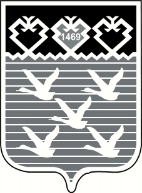 Чувашская РеспубликаАдминистрациягорода ЧебоксарыПОСТАНОВЛЕНИЕ